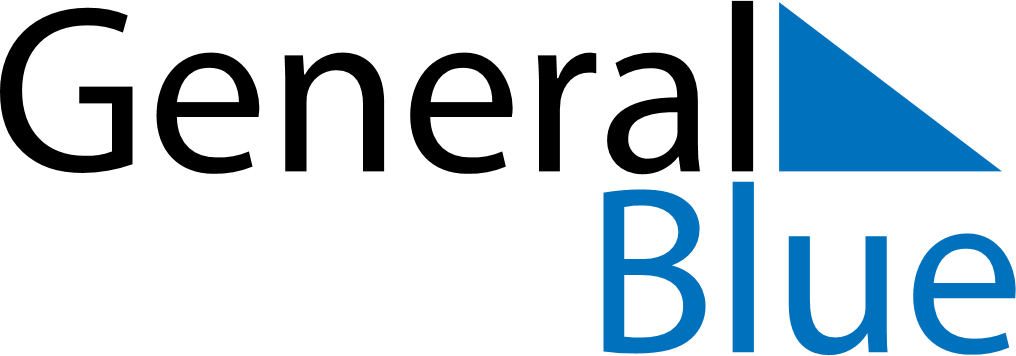 April 2024April 2024April 2024April 2024April 2024April 2024Ibadan, Oyo, NigeriaIbadan, Oyo, NigeriaIbadan, Oyo, NigeriaIbadan, Oyo, NigeriaIbadan, Oyo, NigeriaIbadan, Oyo, NigeriaSunday Monday Tuesday Wednesday Thursday Friday Saturday 1 2 3 4 5 6 Sunrise: 6:42 AM Sunset: 6:54 PM Daylight: 12 hours and 11 minutes. Sunrise: 6:41 AM Sunset: 6:53 PM Daylight: 12 hours and 11 minutes. Sunrise: 6:41 AM Sunset: 6:53 PM Daylight: 12 hours and 12 minutes. Sunrise: 6:40 AM Sunset: 6:53 PM Daylight: 12 hours and 12 minutes. Sunrise: 6:40 AM Sunset: 6:53 PM Daylight: 12 hours and 13 minutes. Sunrise: 6:39 AM Sunset: 6:53 PM Daylight: 12 hours and 13 minutes. 7 8 9 10 11 12 13 Sunrise: 6:39 AM Sunset: 6:53 PM Daylight: 12 hours and 13 minutes. Sunrise: 6:39 AM Sunset: 6:53 PM Daylight: 12 hours and 14 minutes. Sunrise: 6:38 AM Sunset: 6:53 PM Daylight: 12 hours and 14 minutes. Sunrise: 6:38 AM Sunset: 6:53 PM Daylight: 12 hours and 15 minutes. Sunrise: 6:37 AM Sunset: 6:53 PM Daylight: 12 hours and 15 minutes. Sunrise: 6:37 AM Sunset: 6:53 PM Daylight: 12 hours and 15 minutes. Sunrise: 6:36 AM Sunset: 6:53 PM Daylight: 12 hours and 16 minutes. 14 15 16 17 18 19 20 Sunrise: 6:36 AM Sunset: 6:53 PM Daylight: 12 hours and 16 minutes. Sunrise: 6:35 AM Sunset: 6:52 PM Daylight: 12 hours and 17 minutes. Sunrise: 6:35 AM Sunset: 6:52 PM Daylight: 12 hours and 17 minutes. Sunrise: 6:34 AM Sunset: 6:52 PM Daylight: 12 hours and 17 minutes. Sunrise: 6:34 AM Sunset: 6:52 PM Daylight: 12 hours and 18 minutes. Sunrise: 6:34 AM Sunset: 6:52 PM Daylight: 12 hours and 18 minutes. Sunrise: 6:33 AM Sunset: 6:52 PM Daylight: 12 hours and 19 minutes. 21 22 23 24 25 26 27 Sunrise: 6:33 AM Sunset: 6:52 PM Daylight: 12 hours and 19 minutes. Sunrise: 6:32 AM Sunset: 6:52 PM Daylight: 12 hours and 19 minutes. Sunrise: 6:32 AM Sunset: 6:52 PM Daylight: 12 hours and 20 minutes. Sunrise: 6:32 AM Sunset: 6:52 PM Daylight: 12 hours and 20 minutes. Sunrise: 6:31 AM Sunset: 6:52 PM Daylight: 12 hours and 20 minutes. Sunrise: 6:31 AM Sunset: 6:52 PM Daylight: 12 hours and 21 minutes. Sunrise: 6:31 AM Sunset: 6:52 PM Daylight: 12 hours and 21 minutes. 28 29 30 Sunrise: 6:30 AM Sunset: 6:52 PM Daylight: 12 hours and 22 minutes. Sunrise: 6:30 AM Sunset: 6:52 PM Daylight: 12 hours and 22 minutes. Sunrise: 6:30 AM Sunset: 6:52 PM Daylight: 12 hours and 22 minutes. 